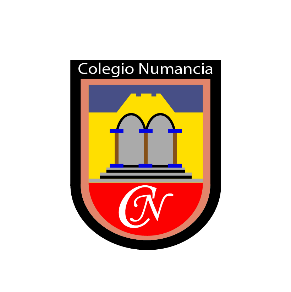 REUNIONES DE APODERADOSEstimados padres y apoderadosJunto con saludar, informo a usted que el miércoles 01 y jueves 02 de septiembre de 2021, se realizará reunión de apoderados, la cual tiene como objetivo  principal dar a conocer las adecuaciones al plan de trabajo y reforzar la convivencia escolar. Por razones de contexto, esta instancia, al igual que otras similares, se realizará a través de la plataforma ZOOM. Para ingresar debe copiar el link de reunión correspondiente a su curso en el buscador de Internet. Ante cualquier duda o consulta al respecto, puede comunicarse directamente al establecimiento.Sin otro particular, se despide atentamenteColegio NumanciaCURSOPROFESORA JEFE01 DE SEPT.02 DE SEPT.HORALINK DE REUNIÓNNMMAIngrid EscobarX17:00https://us02web.zoom.us/j/77106441962?pwd=cGtuYm5TRU5DMFN1eHkzYTl5Sms0Zz09 ID de reunión: 771 0644 1962Código de acceso: 1CXB7VPRE KÍNDER LENGUAJEIngrid EscobarX17:45https://us02web.zoom.us/j/77106441962?pwd=cGtuYm5TRU5DMFN1eHkzYTl5Sms0Zz09 ID de reunión: 771 0644 1962Código de acceso: 1CXB7VKÍNDER GRUPO C LENGUAJEDenis FigueroaX16:00https://us02web.zoom.us/j/86046642609?pwd=RDhwTEttNTc1Y0EzcmJidnRWdzhOUT09ID de reunión: 860 4664 2609Código de acceso: 618083KÍNDER GRUPO B LENGUAJENataly DíazX17:00https://us02web.zoom.us/j/81563065162?pwd=dFdJbXZTbnNQejA2ejJhNUJVVm1TZz09                 ID de reunión: 815 6306 5162Código de acceso: 271481KÍNDER GRUPO A LENGUAJEDenis FigueroaX17:00https://us02web.zoom.us/j/86046642609?pwd=RDhwTEttNTc1Y0EzcmJidnRWdzhOUT09ID de reunión: 860 4664 2609Código de acceso: 618083PRE KÍNDER REGULARAlejandra Alvaradox17:00https://us02web.zoom.us/j/89709676575?pwd=M3FiMDFpT3Arc00xK21RdlUwTWl1Zz09 ID de reunión: 897 0967 6575Código de acceso: 010155KÍNDER regularPaula ArayaX17:00https://us02web.zoom.us/j/84012029183?pwd=TkU3Q2o1Y0dZNnl2RUx5UXU5b1JTQT09 ID de reunión: 840 1202 9183Código de acceso: kinder1° BÁSICO APaola SandañaX17:00https://us02web.zoom.us/j/83205730029?pwd=b0dyMTFhV3JsT2FzaGZWQ1lsSDlWdz09 ID de reunión: 832 0573 0029Código de acceso: 5879622° BÁSICO AAgustina JelvesX17:00https://us02web.zoom.us/j/889950449223° BÁSICO APamela OrellanaX17:00https://us02web.zoom.us/j/84409888360?pwd=SnovbXdrZjZWemk0TG9KcGphVURXZz09                ID de reunión: 844 0988 8360Código de acceso: 7146314° BÁSICO ALorena GómezX17:00https://us02web.zoom.us/j/88967269967?pwd=YmxDVDBBZDFYTWlHWEhsNzVmeGw1QT09             ID de reunión: 889 6726 9967Código de acceso: 6077395° BÁSICO APaula BravoX17:00https://us02web.zoom.us/j/83913936866?pwd=SFljVkhGWW9ZT0FjQUlWdlo1YTRjUT09 ID de reunión: 839 1393 6866Código de acceso: 5698836° BÁSICO AFrancisca Olivaresx17:00https://us02web.zoom.us/j/83880061024?pwd=U1F5VWgxMjlsQzNHZmVNRjkzZ0F2Zz09 ID de reunión: 838 8006 1024Código de acceso: 1466616° BÁSICO BPaulette GutiérrezX17:00https://us02web.zoom.us/j/83529289141?pwd=VExsRUVEaXFybmdiYmdEWVl3K1U0dz09ID de reunión: 835 2928 9141Código de acceso: 4635667° BÁSICO AAndrea Rojasx17:00https://us02web.zoom.us/j/88649030609?pwd=NDg5ZStJdG5nektNQmViYURIQk5pdz09 ID de reunión: 886 4903 0609Código de acceso: 4703307° BÁSICO BMaría Jesús Hernándezx17:00https://us02web.zoom.us/j/83790051383?pwd=bkxqT1NUQ3RwSE0rblR4TTh3dE5rUT09ID de reunión: 837 9005 1383Código de acceso: 1003938° BÁSICOGabriela GamboaX17:00https://us02web.zoom.us/j/87165302645?pwd=VWVZejRYbW4zUTNnTFUraHZBVkEvUT09ID de reunión: 871 6530 2645Código de acceso: 2277611° MEDIO ABastián Cárdenasx17:00https://us02web.zoom.us/j/81301883894?pwd=Z0NGd0RIeVBsTitpQ2JLd25naWVNdz09 ID de reunión: 813 0188 3894Código de acceso: 1255882° MEDIO AMiguel CárdenasX17:00Unirse a la reunión Zoomhttps://us02web.zoom.us/j/88915984480?pwd=Yk1vMkhvT3pYQlkyUDdzT2hXaktIdz09ID de reunión: 889 1598 4480Código de acceso: 8126723° MEDIO ADiego AlonsoX17:00https://us02web.zoom.us/j/88529550838?pwd=TXBqMWtWUGExK09KSjZPL3hhc24rdz09 ID de reunión: 885 2955 0838Código de acceso: 6150463° MEDIO BMaría Jesús HuenuñirX17:00https://us02web.zoom.us/j/96540612447?pwd=VUtzWHpZeUtXdDh3TER1SWE5TmFVQT09ID de reunión: 965 4061 2447Código de acceso: 0932884° MEDIOACristian Díazx17:00https://us02web.zoom.us/j/88360485836?pwd=NTJORDZTV1NFOWc5L2pFdDBMa3g0QT09ID de reunión: 883 6048 5836Código de acceso: 774734